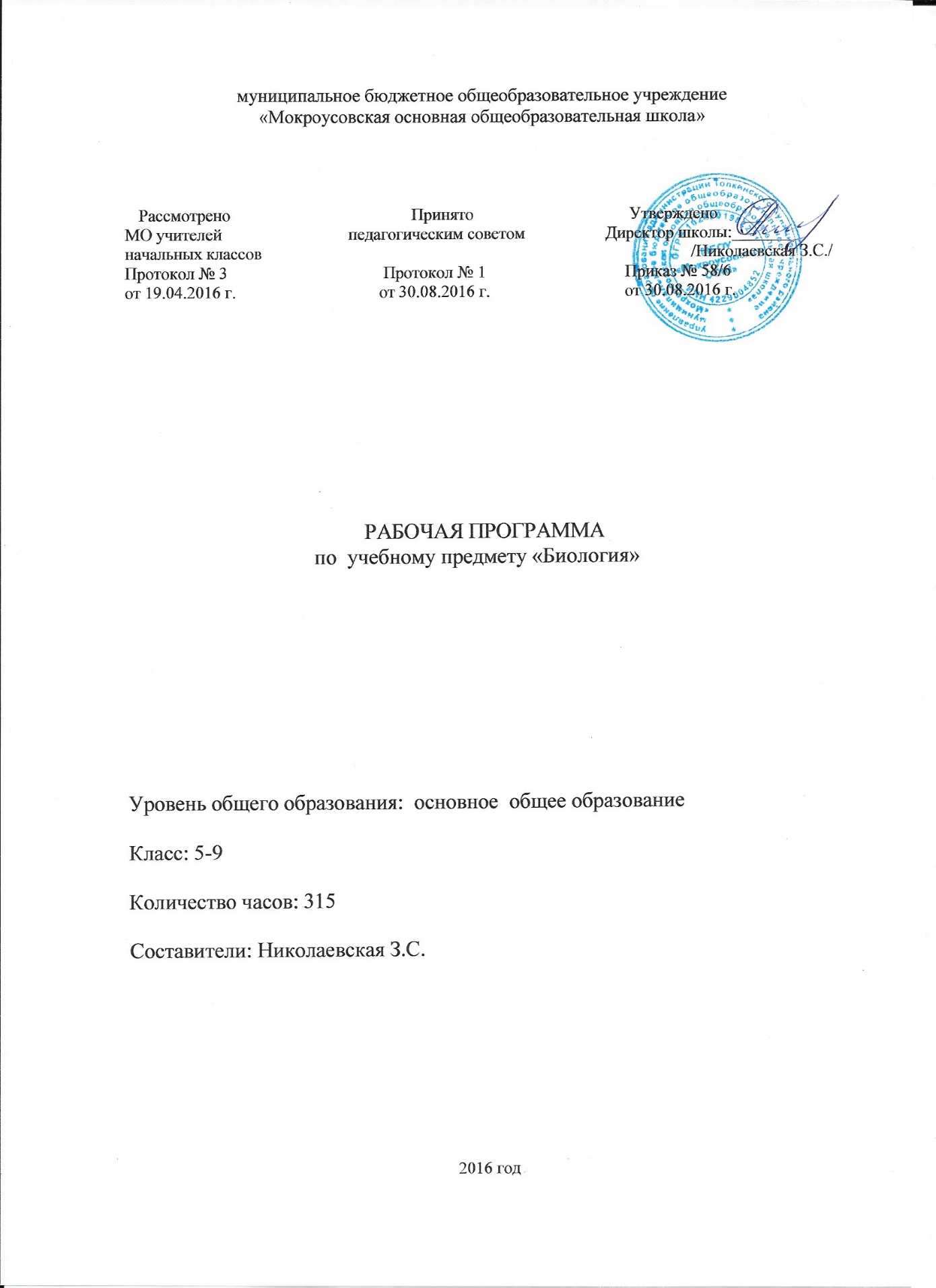                        СодержаниеПланируемые результаты предмета………………………………………………………………………………………………………………………………………………. 3Содержание учебного ………………………………………………………………………………………………………………………………………………………………11Тематическое планирование с указанием количества часов, отводимых на изучение каждой темы…………………………………………………………………………27                                                                                       Планируемые результатыЛичностными результатами освоения выпускниками основной школы по биологии являются:1)      знание основных принципов и правил отношения к живой природе, основ здорового образа жизни и здоровьесберегающих технологий;2)      реализация установок здорового образа жизни;3)      сформированность познавательных интересов и мотивов, направленных на изучение живой природы; интеллектуальных умений (доказывать, строить рассуждения, анализировать, сравнивать, делать выводы и др.); эстетического отношения к живым объектам.Метапредметными результатами освоения выпускниками основной школы программы по биологии являются:1)      овладение составляющими исследовательской и проектной деятельности, включая умения видеть проблему, ставить вопросы, выдвигать гипотезы, давать определения понятиям, классифицировать, наблюдать, проводить эксперименты, делать выводы и заключения, структурировать материал, объяснять, доказывать, защищать свои идеи;2)      умение работать с разными источниками биологической информации: находить биологическую информацию в различных источниках (тексте учебника, научно-популярной литературе, биологических словарях и справочниках), анализировать и оценивать информацию, преобразовывать информацию из одной формы в другую;3)      способность выбирать целевые и смысловые установки в своих действиях и поступках по отношению к живой природе, здоровью, своему и окружающих;4)      умение адекватно использовать речевые средства для дискуссии и аргументации своей позиции, сравнивать разные точки зрения, аргументировать свою точку зрения, отстаивать свою позицию.Предметными результатами освоения выпускниками основной школы программы по биологии являются:1.      В познавательной (интеллектуальной) сфере:•        выделение существенных признаков биологических объектов (отличительных признаков живых организмов; клеток и организмов растений, животных, грибов и бактерий; организма человека; видов, экосистем; биосферы) и процессов (обмен веществ и превращение энергии, питание, дыхание, выделение, транспорт веществ, рост, развитие, размножение, регуляция жизнедеятельности организма; круговорот веществ и превращение энергии в экосистемах);•        приведение доказательств (аргументация) родства человека с млекопитающими животными; взаимосвязи человека и окружающей среды; зависимости здоровья человека от состояния окружающей среды; необходимости защиты окружающей среды; соблюдения мер профилактики заболеваний, вызываемых растениями, животными, бактериями, грибами и вирусами, травматизма, стрессов, ВИЧ-инфекции, вредных привычек, нарушения осанки, зрения, слуха, инфекционных и простудных заболеваний;•        классификация — определение принадлежности биологических объектов к определенной систематической группе;•        объяснение роли биологии в практической деятельности людей; места и роли человека в природе; родства, общности происхождения и эволюции растений и животных (на примере сопоставления отдельных групп); роли различных организмов в жизни человека; значения биологического разнообразия для сохранения биосферы; механизмов наследственности и изменчивости, проявления наследственных заболеваний у человека, видообразования и приспособленности;•        различение на таблицах частей и органоидов клетки, органов и систем органов человека; на живых объектах и таблицах — органов цветкового растения, органов и систем органов животных, растений разных отделов, животных отдельных типов и классов; наиболее распространенных растений и домашних животных; съедобных и ядовитых грибов; опасных для человека растений и животных;•        сравнение биологических объектов и процессов, умение делать выводы и умозаключения на основе сравнения;•        выявление изменчивости организмов; приспособлений организмов к среде обитания; типов взаимодействия разных видов в экосистеме; взаимосвязей между особенностями строения клеток, тканей, органов, систем органов и их функциями;•        овладение методами биологической науки: наблюдение и описание биологических объектов и процессов; постановка биологических экспериментов и объяснение их результатов.2.      В ценностно-ориентационной сфере:•        знание основных правил поведения в природе и основ здорового образа жизни;•        анализ и оценка последствий деятельности человека и природе, влияния факторов риска на здоровье человека.3.      В сфере трудовой деятельности:•        знание и соблюдение правил работы в кабинете биологии;•        соблюдение правил работы с биологическими приборами и инструментами (препаровальные иглы, скальпели, лупы, микроскопы).4.      В сфере физической деятельности:•        освоение приемов оказания первой помощи при отравлении ядовитыми грибами, растениями, укусах животных, простудных заболеваниях, ожогах, обморожениях, травмах, спасении утопающего; рациональной организации труда и отдыха, выращивания и размножения культурных растений и домашних животных, ухода за ними; проведения наблюдений за состоянием собственного организма.5.      В эстетической сфере:•        выявление эстетических достоинств объектов живой природы В результате изучения курса биологии в основной школе: Выпускник научится пользоваться научными методами для распознания биологических проблем; давать научное объяснение биологическим фактам, процессам, явлениям, закономерностям, их роли в жизни организмов и человека; проводить наблюдения за живыми объектами, собственным организмом; описывать биологические объекты, процессы и явления; ставить несложные биологические эксперименты и интерпретировать их результаты.Выпускник овладеет системой биологических знаний – понятиями, закономерностями, законами, теориями, имеющими важное общеобразовательное и познавательное значение; сведениями по истории становления биологии как науки.Выпускник освоит общие приемы: оказания первой помощи; рациональной организации труда и отдыха; выращивания и размножения культурных растений и домашних животных, ухода за ними; проведения наблюдений за состоянием собственного организма; правила работы в кабинете биологии, с биологическими приборами и инструментами.Выпускник приобретет навыки использования научно-популярной литературы по биологии, справочных материалов (на бумажных и электронных носителях), ресурсов Интернета при выполнении учебных задач.Выпускник получит возможность научиться:осознанно использовать знания основных правил поведения в природе и основ здорового образа жизни в быту;выбирать целевые и смысловые установки в своих действиях и поступках по отношению к живой природе, здоровью своему и окружающих; ориентироваться в системе познавательных ценностей – воспринимать информацию биологического содержания в научно-популярной литературе, средствах массовой информации и Интернет-ресурсах, критически оценивать полученную информацию, анализируя ее содержание и данные об источнике информации;создавать собственные письменные и устные сообщения о биологических явлениях и процессах на основе нескольких источников информации, сопровождать выступление презентацией, учитывая особенности аудитории сверстников.Живые организмыВыпускник научится:выделять существенные признаки биологических объектов (клеток и организмов растений, животных, грибов, бактерий) и процессов, характерных для живых организмов;аргументировать, приводить доказательства родства различных таксонов растений, животных, грибов и бактерий;аргументировать, приводить доказательства различий растений, животных, грибов и бактерий;осуществлять классификацию биологических объектов (растений, животных, бактерий, грибов) на основе определения их принадлежности к определенной систематической группе;раскрывать роль биологии в практической деятельности людей; роль различных организмов в жизни человека;объяснять общность происхождения и эволюции систематических групп растений и животных на примерах сопоставления биологических объектов;выявлять примерыи раскрывать сущность приспособленности организмов к среде обитания;различать по внешнему виду, схемам и описаниям реальные биологические объекты или их изображения, выявлять отличительные признаки биологических объектов;сравнивать биологические объекты (растения, животные, бактерии, грибы), процессы жизнедеятельности; делать выводы и умозаключения на основе сравнения;устанавливать взаимосвязи между особенностями строения и функциями клеток и тканей, органов и систем органов;использовать методы биологической науки: наблюдать и описывать биологические объекты и процессы; ставить биологические эксперименты и объяснять их результаты;знать и аргументировать основные правила поведения в природе;анализировать и оценивать последствия деятельности человека в природе;описывать и использовать приемы выращивания и размножения культурных растений и домашних животных, ухода за ними;знать и соблюдать правила работы в кабинете биологии.Выпускник получит возможность научиться:находить информацию о растениях, животных грибах и бактериях в научно-популярной литературе, биологических словарях, справочниках, Интернет ресурсе, анализировать и оценивать ее, переводить из одной формы в другую;основам исследовательской и проектной деятельности по изучению организмов различных царств живой природы, включая умения формулировать задачи, представлять работу на защиту и защищать ее.использовать приемы оказания первой помощи при отравлении ядовитыми грибами, ядовитыми растениями, укусах животных; работы с определителями растений; размножения и выращивания культурных растений, уходом за домашними животными;ориентироваться в системе моральных норм и ценностей по отношению к объектам живой природы (признание высокой ценности жизни во всех ее проявлениях, экологическое сознание, эмоционально-ценностное отношение к объектам живой природы);осознанно использовать знания основных правил поведения в природе; выбирать целевые и смысловые установки в своих действиях и поступках по отношению к живой природе; создавать собственные письменные и устные сообщения о растениях, животных, бактерия и грибах на основе нескольких источников информации, сопровождать выступление презентацией, учитывая особенности аудитории сверстников;работать в группе сверстников при решении познавательных задач связанных с изучением особенностей строения и жизнедеятельности растений, животных, грибов и бактерий, планировать совместную деятельность, учитывать мнение окружающих и адекватно оценивать собственный вклад в деятельность группы. Человек и его здоровьеВыпускник научится:выделять существенные признаки биологических объектов (животных клеток и тканей, органов и систем органов человека) и процессов жизнедеятельности, характерных для организма человека;аргументировать, приводить доказательства взаимосвязи человека и окружающей среды, родства человека с животными;аргументировать, приводить доказательства отличий человека от животных;аргументировать, приводить доказательства необходимости соблюдения мер профилактики заболеваний, травматизма, стрессов, вредных привычек, нарушения осанки, зрения, слуха, инфекционных и простудных заболеваний;объяснять эволюцию вида Человек разумный на примерах сопоставления биологических объектов и других материальных артефактов;выявлять примеры и пояснять проявление наследственных заболеваний у человека, сущность процессов наследственности и изменчивости, присущей человеку;различать по внешнему виду, схемам и описаниям реальные биологические объекты (клетки, ткани органы, системы органов) или их изображения, выявлять отличительные признаки биологических объектов;сравнивать биологические объекты (клетки, ткани, органы, системы органов), процессы жизнедеятельности (питание, дыхание, обмен веществ, выделение и др.); делать выводы и умозаключения на основе сравнения;устанавливать взаимосвязи между особенностями строения и функциями клеток и тканей, органов и систем органов;использовать методы биологической науки: наблюдать и описывать биологические объекты и процессы; проводить исследования с организмом человека и объяснять их результаты;знать и аргументировать основные принципы здорового образа жизни, рациональной организации труда и отдыха;анализировать и оценивать влияние факторов риска на здоровье человека;описывать и использовать приемы оказания первой помощи;знать и соблюдать правила работы в кабинете биологии.Выпускник получит возможность научиться:объяснять необходимость применения тех или иных приемов при оказании первой доврачебной помощи при отравлениях, ожогах, обморожениях, травмах, спасении утопающего, кровотечениях;находить информацию о строении и жизнедеятельности человека в научно-популярной литературе, биологических словарях, справочниках, Интернет-ресурсе, анализировать и оценивать ее, переводить из одной формы в другую;ориентироваться в системе моральных норм и ценностей по отношению к собственному здоровью и здоровью других людей;находить в учебной, научно-популярной литературе, Интернет-ресурсах информацию об организме человека, оформлять ее в виде устных сообщений и докладов;анализировать и оценивать целевые и смысловые установки в своих действиях и поступках по отношению к здоровью своему и окружающих; последствия влияния факторов риска на здоровье человека.создавать собственные письменные и устные сообщения об организме человека и его жизнедеятельности на основе нескольких источников информации, сопровождать выступление презентацией, учитывая особенности аудитории сверстников;работать в группе сверстников при решении познавательных задач связанных с особенностями строения и жизнедеятельности организма человека, планировать совместную деятельность, учитывать мнение окружающих и адекватно оценивать собственный вклад в деятельность группы. Общие биологические закономерностиВыпускник научится:выделять существенные признаки биологических объектов (вида, экосистемы, биосферы) и процессов, характерных для сообществ живых организмов;аргументировать, приводить доказательства необходимости защиты окружающей среды;аргументировать, приводить доказательства зависимости здоровья человека от состояния окружающей среды;осуществлять классификацию биологических объектов на основе определения их принадлежности к определенной систематической группе; раскрывать роль биологии в практической деятельности людей; роль биологических объектов в природе и жизни человека; значение биологического разнообразия для сохранения биосферы;объяснять общность происхождения и эволюции организмов на основе сопоставления особенностей их строения и функционирования;объяснять механизмы наследственности и изменчивости, возникновения приспособленности, процесс видообразования;различатьпо внешнему виду, схемам и описаниям реальные биологические объекты или их изображения, выявляя отличительные признаки биологических объектов;сравнивать биологические объекты, процессы; делать выводы и умозаключения на основе сравнения; устанавливать взаимосвязи между особенностями строения и функциями органов и систем органов;использовать методы биологической науки:наблюдать и описывать биологические объекты и процессы; ставить биологические эксперименты и объяснять их результаты; знать и аргументировать основные правила поведения в природе; анализировать и оценивать последствия деятельности человека в природе; описывать и использовать приемы выращивания и размножения культурных растений и домашних животных, ухода за ними в агроценозах;находить в учебной, научно-популярной литературе, Интернет-ресурсах информацию о живой природе, оформлять ее в виде письменных сообщений, докладов, рефератов;знать и соблюдать правила работы в кабинете биологии.Выпускник получит возможность научиться:понимать экологические проблемы, возникающие в условиях нерационального природопользования, и пути решения этих проблем;анализировать и оценивать целевые и смысловые установки в своих действиях и поступках по отношению к здоровью своему и окружающих, последствия влияния факторов риска на здоровье человека;находить информацию по вопросам общей биологии в научно-популярной литературе, специализированных биологических словарях, справочниках, Интернет ресурсах, анализировать и оценивать ее, переводить из одной формы в другую;ориентироваться в системе моральных норм и ценностей по отношению к объектам живой природы, собственному здоровью и здоровью других людей (признание высокой ценности жизни во всех ее проявлениях, экологическое сознание, эмоционально-ценностное отношение к объектам живой природы);создавать собственные письменные и устные сообщения о современных проблемах в области биологии и охраны окружающей среды на основе нескольких источников информации, сопровождать выступление презентацией, учитывая особенности аудитории сверстников;работать в группе сверстников при решении познавательных задач связанных с теоретическими и практическими проблемами в области молекулярной биологии, генетики, экологии, биотехнологии, медицины и охраны окружающей среды, планировать совместную деятельность, учитывать мнение окружающих и адекватно оценивать собственный вклад в деятельность группы.Для детей с ОВЗ коррекционная работа предусматривает выполнение требований к результатам, определенным ФГОС ООО.      Планируемые результаты коррекционной работы имеют дифференцированный характер и могут определяться индивидуальными программами развития детей с ОВЗ. В зависимости от формы организации коррекционной работы планируются разные группы результатов (личностные, метапредметные, предметные). В урочной деятельности отражаются предметные, метапредметные и личностные результаты. Во внеурочной – личностные и метапредметные результаты.Личностные результаты – индивидуальное продвижение учащегося в личностном развитии (расширение круга социальных контактов, стремление к собственной результативности и др.).Метапредметные результаты – овладение общеучебными умениями с учетом индивидуальных возможностей; освоение умственных действий, направленных на анализ и управление своей деятельностью; сформированность коммуникативных действий, направленных на сотрудничество и конструктивное общение и т. д.Предметные результаты определяются совместно с учителем: овладение содержанием ООП ООО (конкретных предметных областей) с учетом индивидуальных возможностей разных категорий детей с ОВЗ; индивидуальные достижения по отдельным учебным предметам. Специальные условия обучения и воспитания детей с ОВЗ.                                                                                                          Содержание учебного предметаБиология – наука о живых организмах.Биология как наука. Методы изучения живых организмов. Роль биологии в познании окружающего мира и практической деятельности людей. Соблюдение правил поведения в окружающей среде. Бережное отношение к природе. Охрана биологических объектов. Правила работы в кабинете биологии, с биологическими приборами и инструментами. Свойства живых организмов (структурированность, целостность, обмен веществ, движение, размножение, развитие, раздражимость, приспособленность, наследственность и изменчивость) их проявление у растений, животных, грибов и бактерий.Клеточное строение организмов. Клетка–основа строения и жизнедеятельности организмов. История изучения клетки. Методы изучения клетки. Строение и жизнедеятельность клетки. Бактериальная клетка. Животная клетка. Растительная клетка. Грибная клетка. Ткани организмов.Многообразие организмов. Клеточные и неклеточные формы жизни. Организм. Классификация организмов. Принципы классификации. Одноклеточные и многоклеточные организмы. Основные царства живой природы.Среды жизни. Среда обитания. Факторы среды обитания. Места обитания. Приспособления организмов к жизни в наземно-воздушной среде. Приспособления организмов к жизни в водной среде. Приспособления организмов к жизни в почвенной среде. Приспособления организмов к жизни в организменной среде. Растительный и животный мир родного края.Царство Растения. Многообразие и значение растений в природе и жизни человека. Общее знакомство с цветковыми растениями. Растительные ткани и органы растений. Вегетативные и генеративные органы. Жизненные формы растений. Растение – целостный организм (биосистема). Условия обитания растений. Среды обитания растений. Сезонные явления в жизни растений. Органы цветкового растения. Семя. Строение семени. Корень. Зоны корня. Виды корней. Корневые системы. Значение корня. Видоизменения корней. Побег. Генеративные и вегетативные побеги. Строение побега. Разнообразие и значение побегов. Видоизмененные побеги. Почки. Вегетативные и генеративные почки. Строение листа. Листорасположение. Жилкование листа.Стебель. Строение и значение стебля. Строение и значение цветка. Соцветия. Опыление. Виды опыления. Строение и значение плода. Многообразие плодов. Распространение плодов.Микроскопическое строение растений. Разнообразие растительных клеток. Ткани растений. Микроскопическое строение корня. Корневой волосок. Микроскопическое строение стебля. Микроскопическое строение листа.Жизнедеятельность цветковых растений. Процессы жизнедеятельности растений. Обмен веществ и превращение энергии: почвенное питание и воздушное питание (фотосинтез), дыхание, удаление конечных продуктов обмена веществ. Транспорт веществ. Движения. Рост, развитие и размножение растений. Половое размножение растений. Оплодотворение у цветковых растений. Вегетативное размножение растений. Приемы выращивания и размножения растений и ухода за ними. Космическая роль зеленых растений.Многообразие растений. Классификация растений. Водоросли – низшие растения. Многообразие водорослей. Высшие споровые растения (мхи, папоротники, хвощи, плауны), отличительные особенности и многообразие. Отдел Голосеменные, отличительные особенности и многообразие. Отдел Покрытосеменные (Цветковые), отличительные особенности. Классы Однодольные и Двудольные. Многообразие цветковых растений. Меры профилактики заболеваний, вызываемых растениями.Царство Бактерии. Бактерии,их строение и жизнедеятельность. Роль бактерий в природе, жизни человека. Меры профилактики заболеваний, вызываемых бактериями. Значение работ Р. Коха и Л. Пастера.Царство Грибы. Отличительные особенности грибов. Многообразие грибов. Роль грибов в природе, жизни человека. Грибы-паразиты. Съедобные и ядовитые грибы. Первая помощь при отравлении грибами. Меры профилактики заболеваний, вызываемых грибами. Лишайники, их роль в природе и жизни человека.Царство Животные. Общее знакомство с животными. Животные ткани, органы и системы органов животных. Организм животного как биосистема.  Многообразие и классификация животных. Среды обитания животных. Сезонные явления в жизни животных. Поведение животных (раздражимость, рефлексы и инстинкты). Разнообразие отношений животных в природе. Значение животных в природе и жизни человека.Одноклеточные животные, или Простейшие. Общая характеристика простейших. Происхождение простейших. Значение простейших в природе и жизни человека. Пути заражения человека и животных паразитическими простейшими. Меры профилактики заболеваний, вызываемых одноклеточными животными.Тип Кишечнополостные. Многоклеточные животные. Общая характеристика типа Кишечнополостные. Регенерация. Происхождение кишечнополостных. Значение кишечнополостных в природе и жизни человека.Типы червей. Тип Плоские черви, общая характеристика. Тип Круглые черви, общая характеристика. Тип Кольчатые черви, общая характеристика. Паразитические плоские и круглые черви. Пути заражения человека и животных паразитическими червями. Меры профилактики заражения. Значение дождевых червей в почвообразовании. Происхождение червей. Тип Моллюски. Общая характеристика типа Моллюски. Многообразие моллюсков. Происхождение моллюсков и их значение в природе и жизни человека.Тип Членистоногие.Общая характеристика типа Членистоногие. Среды жизни. Происхождение членистоногих. Охрана членистоногих.Класс Ракообразные. Особенности строения и жизнедеятельности ракообразных, их значение в природе и жизни человека. Класс Паукообразные. Особенности строения и жизнедеятельности паукообразных, их значение в природе и жизни человека. Клещи – переносчики возбудителей заболеваний животных и человека. Меры профилактики.Класс Насекомые. Особенности строения и жизнедеятельности насекомых. Поведение насекомых, инстинкты. Значение насекомых в природе и сельскохозяйственной деятельности человека. Насекомые – вредители. Меры по сокращению численности насекомых-вредителей. Насекомые, снижающие численность вредителей растений. Насекомые – переносчики возбудителей и паразиты человека и домашних животных. Одомашненные насекомые:медоносная пчела и тутовый шелкопряд.Тип Хордовые. Общая характеристика типа Хордовых. Подтип Бесчерепные. Ланцетник. Подтип Черепные, или Позвоночные. Общая характеристика надкласса Рыбы. Места обитания и внешнее строение рыб. Особенности внутреннего строения и процессов жизнедеятельности у рыб в связи с водным образом жизни. Размножение и развитие и миграция рыб в природе. Основные систематические группы рыб. Значение рыб в природе и жизни человека. Рыбоводство и охрана рыбных запасов.Класс Земноводные. Общая характеристика класса Земноводные. Места обитания и распространение земноводных. Особенности внешнего строения в связи с образом жизни. Внутреннее строение земноводных. Размножение и развитие земноводных. Происхождение земноводных. Многообразие современных земноводных и их охрана. Значение земноводных в природе и жизни человека.Класс Пресмыкающиеся. Общая характеристика класса Пресмыкающиеся. Места обитания, особенности внешнего и внутреннего строения пресмыкающихся. Размножение пресмыкающихся. Происхождение и многообразие древних пресмыкающихся. Значение пресмыкающихся в природе и жизни человека. Класс Птицы. Общая характеристика класса Птицы. Места обитания и особенности внешнего строения птиц. Особенности внутреннего строения и жизнедеятельности птиц. Размножение и развитие птиц. Сезонные явления в жизни птиц. Экологические группы птиц. Происхождение птиц. Значение птиц в природе и жизни человека. Охрана птиц. Птицеводство. Домашние птицы, приемы выращивания и ухода за птицами.Класс Млекопитающие. Общая характеристика класса Млекопитающие. Среды жизни млекопитающих. Особенности внешнего строения, скелета и мускулатуры млекопитающих. Органы полости тела. Нервная система и поведение млекопитающих, рассудочное поведение. Размножение и развитие млекопитающих. Происхождение млекопитающих. Многообразие млекопитающих. Млекопитающие – переносчики возбудителей опасных заболеваний. Меры борьбы с грызунами. Меры предосторожности и первая помощь при укусах животных. Экологические группы млекопитающих. Сезонные явления в жизни млекопитающих. Происхождение и значение млекопитающих. Охрана млекопитающих. Важнейшие породы домашних млекопитающих. Приемы выращивания и ухода за домашними млекопитающими. Многообразие птиц и млекопитающих родного края.Человек и его здоровье.Введение в науки о человеке. Значение знаний об особенностях строения и жизнедеятельности организма человека для самопознания и сохранения здоровья. Комплекс наук, изучающих организм человека. Научные методы изучения человеческого организма (наблюдение, измерение, эксперимент). Место человека в системе животного мира. Сходства и отличия человека и животных. Особенности человека как социального существа. Происхождение современного человека. Расы.Общие свойства организма человека.Клетка – основа строения, жизнедеятельности и развития организмов. Строение, химический состав, жизненные свойства клетки. Ткани, органы и системы органов организма человека, их строение и функции. Организм человека как биосистема. Внутренняя среда организма (кровь, лимфа, тканевая жидкость). Нейрогуморальная регуляция функций организма. Регуляция функций организма, способы регуляции. Механизмы регуляции функций. Нервная система: центральная и периферическая, соматическая и вегетативная. Нейроны, нервы, нервные узлы. Рефлекторный принцип работы нервной системы. Рефлекторная дуга. Спинной мозг. Головной мозг. Большие полушария головного мозга. Особенности развития головного мозга человека и его функциональная асимметрия. Нарушения деятельности нервной системы и их предупреждение.Железы и их классификация. Эндокринная система. Гормоны, их роль в регуляции физиологических функций организма. Железы внутренней секреции: гипофиз, эпифиз, щитовидная железа, надпочечники. Железы смешанной секреции: поджелудочная и половые железы. Регуляция функций эндокринных желез. Опора и движение. Опорно-двигательная система: строение, функции. Кость: химический состав, строение, рост. Соединение костей. Скелет человека. Особенности скелета человека, связанные с прямохождением и трудовой деятельностью. Влияние факторов окружающей среды и образа жизни на развитие скелета. Мышцы и их функции. Значение физических упражнений для правильного формирования скелета и мышц. Гиподинамия. Профилактика травматизма. Первая помощь при травмах опорно-двигательного аппарата.Кровь и кровообращение. Функции крови и лимфы. Поддержание постоянства внутренней среды. Гомеостаз. Состав крови. Форменные элементы крови: эритроциты, лейкоциты, тромбоциты. Группы крови. Резус-фактор. Переливание крови. Свертывание крови. Иммунитет. Факторы, влияющие на иммунитет. Значение работ Л.Пастера и И.И. Мечникова в области иммунитета. Роль прививок в борьбе с инфекционными заболеваниями. Кровеносная и лимфатическая системы: строение, функции. Строение сосудов. Движение крови по сосудам. Строение и работа сердца. Сердечный цикл. Пульс. Давление крови. Движение лимфы по сосудам. Гигиена сердечно-сосудистой системы. Профилактика сердечно-сосудистых заболеваний. Виды кровотечений, приемы оказания первой помощи при кровотечениях. Дыхание. Дыхательная система:строение ифункции. Этапы дыхания. Легочные объемы. Газообмен в легких и тканях. Регуляция дыхания. Гигиена дыхания. Вред табакокурения. Предупреждение распространения инфекционных заболеваний и соблюдение мер профилактики для защиты собственного организма. Первая помощь при остановке дыхания, спасении утопающего, отравлении угарным газом.Пищеварение. Питание. Пищеварение. Пищеварительная система: строение и функции. Ферменты, роль ферментов в пищеварении. Обработка пищи в ротовой полости. Зубы и уход за ними. Слюна и слюнные железы. Глотание. Пищеварение в желудке. Желудочный сок. Аппетит. Пищеварение в тонком кишечнике. Роль печени и поджелудочной железы в пищеварении. Всасывание питательных веществ. Особенности пищеварения в толстом кишечнике. Вклад Павлова И. П. в изучение пищеварения. Гигиена питания, предотвращение желудочно-кишечных заболеваний. Обмен веществ и энергии. Обмен веществ и превращение энергии. Две стороны обмена веществ и энергии. Обмен органических и неорганических веществ. Витамины. Проявление гиповитаминозов и авитаминозов, и меры их предупреждения. Энергетический обмен и питание. Пищевые рационы. Нормы питания. Регуляция обмена веществ. Поддержание температуры тела. Терморегуляция при разных условиях среды. Покровы тела. Уход за кожей, волосами, ногтями. Роль кожи в процессах терморегуляции. Приемы оказания первой помощи при травмах, ожогах, обморожениях и их профилактика.Выделение. Мочевыделительная система:строение ифункции. Процесс образования и выделения мочи, его регуляция. Заболевания органов мочевыделительной системы и меры их предупреждения. Размножение и развитие. Половая система: строение и функции. Оплодотворение и внутриутробное развитие. Роды. Рост и развитие ребенка. Половое созревание. Наследование признаков у человека. Наследственные болезни, их причины и предупреждение. Роль генетических знаний в планировании семьи. Забота о репродуктивном здоровье. Инфекции, передающиеся половым путем и их профилактика. ВИЧ, профилактика СПИДа.Сенсорные системы (анализаторы). Органы чувств и их значение в жизни человека. Сенсорные системы, их строение и функции. Глаз и зрение. Оптическая система глаза. Сетчатка. Зрительные рецепторы: палочки и колбочки. Нарушения зрения и их предупреждение. Ухо и слух. Строение и функции органа слуха. Гигиена слуха. Органы равновесия, мышечного чувства, осязания, обоняния и вкуса. Взаимодействие сенсорных систем. Влияние экологических факторов на органы чувств.Высшая нервная деятельность. Высшая нервная деятельность человека, работы И. М. Сеченова, И. П. Павлова,А. А. Ухтомского и П. К. Анохина. Безусловные и условные рефлексы, их значение. Познавательная деятельность мозга. Эмоции, память, мышление, речь. Сон и бодрствование. Значение сна. Предупреждение нарушений сна. Особенности психики человека: осмысленность восприятия, словесно-логическое мышление, способность к накоплению и передаче из поколения в поколение информации. Индивидуальные особенности личности: способности, темперамент, характер, одаренность. Психология и поведение человека. Цели и мотивы деятельности. Значение интеллектуальных, творческих и эстетических потребностей. Роль обучения и воспитания в развитии психики и поведения человека.Здоровье человека и его охрана. Здоровье человека. Соблюдение санитарно-гигиенических норм и правил здорового образа жизни. Укрепление здоровья: аутотренинг, закаливание, двигательная активность, сбалансированное питание. Влияние физических упражнений на органы и системы органов. Защитно-приспособительные реакции организма. Факторы, нарушающие здоровье (гиподинамия, курение, употребление алкоголя, несбалансированное питание, стресс). Культура отношения к собственному здоровью и здоровью окружающих.Человек и окружающая среда. Значение окружающей среды как источника веществ и энергии.Социальная и природная среда, адаптации к ним. Краткая характеристика основных форм труда. Рациональная организация труда и отдыха. Соблюдение правил поведения в окружающей среде, в опасных и чрезвычайных ситуациях, как основа безопасности собственной жизни. Зависимость здоровья человека от состояния окружающей среды. Общие биологические закономерности.Биология как наука. Научные методы изучения, применяемые в биологии: наблюдение, описание, эксперимент. Гипотеза, модель, теория, их значение и использование в повседневной жизни. Биологические науки. Роль биологии в формировании естественно-научной картины мира. Основные признаки живого. Уровни организации живой природы. Живые природные объекты как система. Классификация живых природных объектов.Клетка. Клеточная теория. Клеточное строение организмов как доказательство их родства, единства живой природы. Строение клетки: клеточная оболочка, плазматическая мембрана, цитоплазма, ядро, органоиды. Многообразие клеток. Обмен веществ и превращение энергии в клетке. Хромосомы и гены. Нарушения в строении и функционировании клеток – одна из причин заболевания организма. Деление клетки – основа размножения, роста и развития организмов. Организм. Клеточные и неклеточные формы жизни. Вирусы. Одноклеточные и многоклеточные организмы. Особенности химического состава  организмов: неорганические и органические вещества, их роль в организме. Обмен веществ и превращения энергии – признак живых организмов. Питание, дыхание, транспорт веществ, удаление продуктов обмена, координация и регуляция функций, движение и опора у растений и животных. Рост и развитие организмов. Размножение. Бесполое и половое размножение. Половые клетки. Оплодотворение. Наследственность и изменчивость – свойства организмов. Наследственная и ненаследственная изменчивость. Приспособленность организмов к условиям среды.Вид. Вид, признаки вида. Вид как основная систематическая категория живого. Популяция как форма существования вида в природе. Популяция как единица эволюции. Ч. Дарвин – основоположник учения об эволюции. Основные движущие силы эволюции в природе. Результаты эволюции: многообразие видов, приспособленность организмов к среде обитания. Усложнение растений и животных в процессе эволюции. Происхождение основных систематических групп растений и животных. Применение знаний о наследственности, изменчивости и искусственном отборе при выведении новых пород животных, сортов растений и штаммов микроорганизмов. Экосистемы. Экология, экологические факторы, их влияние на организмы. Экосистемная организация живой природы. Экосистема, ее основные компоненты. Структура экосистемы. Пищевые связи в экосистеме. Взаимодействие популяций разных видов в экосистеме. Естественная экосистема (биогеоценоз). Агроэкосистема (агроценоз) как искусственное сообщество организмов. Круговорот веществ и поток энергии в биогеоценозах. Биосфера–глобальная экосистема. В. И.  Вернадский – основоположник учения о биосфере. Структура биосферы. Распространение и роль живого вещества в биосфере. Ноосфера .Краткая история эволюции биосферы. Значение охраны биосферы для сохранения жизни на Земле. Биологическое разнообразие как основа устойчивости биосферы. Современные экологические проблемы, их влияние на собственную жизнь и жизнь окружающих людей. Последствия деятельности человека в экосистемах. Влияние собственных поступков на живые организмы и экосистемы.                              Лабораторные работыпо разделу «Живые организмы»:Изучение устройства увеличительных приборов и правил работы с ними; Приготовление микропрепарата кожицы чешуи лука (мякоти плода томата); Изучение органов цветкового растения; Изучение строения позвоночного животного; Выявление передвижение воды и минеральных веществ в растении; Изучение строения семян однодольных и двудольных растений; Изучение строения водорослей; Изучение внешнего строения мхов (на местных видах); Изучение внешнего строения папоротника (хвоща); Изучение внешнего строения хвои, шишек и семян голосеменных растений; Изучение внешнего строения покрытосеменных растений; Определение признаков класса в строении растений; Определение до рода или вида нескольких травянистых растений одного-двух семейств;Изучение строения плесневых грибов; Вегетативное размножение комнатных растений; Изучение строения и передвижения одноклеточных животных; Изучение внешнего строения дождевого червя, наблюдение за его передвижением и реакциями на раздражения; Изучение строения раковин моллюсков; Изучение внешнего строения насекомого; Изучение типов развития насекомых; Изучение внешнего строения и передвижения рыб; Изучение внешнего строения и перьевого покрова птиц; Изучение внешнего строения, скелета и зубной системы млекопитающих.  экскурсия по разделу «Живые организмы»:Многообразие животных; Осенние (зимние, весенние) явления в жизни растений и животных; Разнообразие и роль членистоногих в природе родного края; Разнообразие птиц и млекопитающих местности проживания (экскурсия в природу, зоопарк или музей). лабораторные и практические работы по разделу«Человек и его здоровье»:Выявление особенностей строения клеток разных тканей; Изучение строения головного мозга; Выявление особенностей строения позвонков; Выявление нарушения осанки и наличия плоскостопия; Сравнение микроскопического строения крови человека и лягушки; Подсчет пульса в разных условиях. Измерение артериального давления; Измерение жизненной емкости легких. Дыхательные движения.Изучение строения и работы органа зрения.  лабораторные и практические работы по разделу «Общебиологические закономерности»:Изучение клеток и тканей растений и животных на готовых микропрепаратах;Выявление изменчивости организмов; Выявление приспособлений у организмов к среде обитания (на конкретных примерах). Примерный список экскурсий по разделу «Общебиологические закономерности»:Изучение и описание экосистемы своей местности.Многообразие живых организмов (на примере парка или природного участка).Естественный отбор - движущая сила эволюции.                                                                                            Содержание   учебного предметаБиология. Бактерии, грибы, растения.5 класс Введение (6 ч)Биология ,как наука о живой природе, роль биологии в практической деятельности людей. Методы изучения живых организмов: наблюдение, измерение, эксперимент. Царства бактерий, грибов, растений и животных. Отличительные признаки живого и неживого. Отличительные признаки представителей разных царств живой природы. Связь организмов со средой обитания. Взаимосвязь организмов в природе. Экологические факторы и их влияние на живые организмы. Влияние деятельности человека на природу, её охрана.Правила работы в кабинете биологии, с биологическими приборами и инструментами.Лабораторные и практические работыФенологические наблюдения за сезонными изменениями в природе.Ведение дневника наблюдений.ЭкскурсииМногообразие живых организмов, осенние явления в жизни растений и животных.Раздел 1. Клеточное строение организмов (10 ч)Устройство увеличительных приборов (лупа, световой микроскоп). Клетка и её строение: оболочка, цитоплазма, ядро, вакуоли, пластиды. Жизнедеятельность клетки: поступление веществ в клетку (дыхание, питание), рост, развитие и деление клетки. Понятие «ткань».ДемонстрацияМикропрепараты различных растительных тканей.Лабораторные и практические работыУстройство увеличительных приборов.Правила работы с ними.Изучение клеток растения с помощью лупы.Приготовление препарата кожицы чешуи лука, рассматривание его под микроскопом.Приготовление препаратов и рассматривание под микроскопом пластид в клетках листа элодеи, плодов томатов, рябины, шиповника.Приготовление препарата и рассматривание под микроскопом движения цитоплазмы в клетках листа элодеи.Рассматривание под микроскопом готовых микропрепаратов различных растительных тканей.Раздел 2. Царство Бактерии (2 ч)Бактерии. Многообразие бактерий. Роль бактерий в природе и жизни человека. Бактерии – возбудители заболеваний. Меры профилактики заболеваний, вызываемых бактериями.Вирусы – неклеточные формы. Заболевания, вызываемые вирусами. Меры профилактики заболеваний.Раздел 3. Царство Грибы (5 ч)Грибы. Общая характеристика грибов, их строение и жизнедеятельность. Многообразие грибов, их роль в природе и жизни человека. Шляпочные грибы. Съедобные и ядовитые грибы. Правила сбора съедобных грибов и их охрана. Оказание первой помощи при отравлении грибами. Профилактика отравления грибами. Дрожжи, плесневые грибы. Грибы-паразиты. Роль грибов в природе и жизни человека.ДемонстрацияМуляжи плодовых тел шляпочных грибов. Натуральные объекты (трутовик, ржавчина, головня, спорынья).Лабораторные и практические работыИзучение строение плодовых тел шляпочных грибов.Изучение строение плесневого гриба мукора.Изучение строение дрожжей.Раздел 4. Царство Растения (9 ч)Растения. Ботаника — наука о растениях. Методы изучения растений. Общая характеристика растительного царства. Многообразие растений, их связь со средой обитания. Роль в биосфере. Охрана растений. Основные группы растений (водоросли, мхи, хвощи, плауны, папоротники, голосеменные, покрытосеменные). Принципы классификации. Водоросли. Многообразие водорослей. Среда обитания водорослей. Строение одноклеточных и многоклеточных водорослей. Роль водорослей в природе и жизни человека, охрана водорослей. Лишайники, их строение, разнообразие, среда обитания. Значение в природе и жизни человека. Мхи. Многообразие мхов. Среда обитания.Строение мхов, их значение. Папоротники, хвощи, плауны,их строение, многообразие, среда обитания, роль в природе и жизни человека, охрана. Голосеменные, их строение и разнообразие. Среда обитания. Распространение голосеменных, значение в природе и жизни человека, их охрана. Цветковые растения, их строение и многообразие. Среда обитания.Значение цветковых в природе и жизни человека. Происхождение растений. Основные этапы развития растительного мира.Усложнение растений в процессе эволюции.ДемонстрацияГербарные экземпляры растений. Отпечатки ископаемых растений.Лабораторные и практические работыИзучение строение зелёных водорослей.Изучение строение мха (на местных видах).Изучение строение спороносящего хвоща и  спороносящего папоротника.Строение хвои и шишек хвойных (на примере местных видов).Изучение строения голосеменных растений.Изучение строения покрытосеменных растенийРезервное время — 3 ч.6 класс Раздел 1. Строение и многообразие покрытосеменных растений (21 ч)Клетки, ткани и органы растений.Строение семян однодольных и двудольных растений. Виды корней и типы корневых систем. Зоны (участки) корня. Видоизменения корней. Побег. Почки и их строение. Рост и развитие побега. Внешнее строение листа. Клеточное строение листа. Видоизменения листьев. Строение стебля. Многообразие стеблей. Видоизменения побегов. Цветок и его строение. Соцветия. Плоды и их классификация. Распространение плодов и семян.ДемонстрацияВнешнее и внутреннее строения корня. Строение почек (вегетативной и генеративной) и расположение их на стебле. Строение листа. Макро и микростроение стебля. Различные виды соцветий. Сухие и сочные плоды.Лабораторные и практические работыИзучение органов цветкового растения.Изучение строения семян двудольных и однодольных растений.Виды корней. Стержневая и мочковатая корневые системы.Корневой чехлик и корневые волоски.Строение почек. Расположение почек на стебле.Внутреннее строение ветки дерева.Видоизменённые побеги (корневище, клубень, луковица).Строение цветка. Различные виды соцветий.Многообразие сухих и сочных плодов.Раздел 2. Жизнь растений (14ч) Процессы жизнедеятельности: обмен веществ и превращение энергии, питание, фотосинтез, дыхание удаление продуктов обмена, транспорт веществ.Минеральное и воздушное питание растений. Фотосинтез. Дыхание растений. Испарение воды. Листопад. Передвижение воды и питательных веществ в растении. Прорастание семян. Регуляция процессов жизнедеятельности. Способы размножения растений. Размножение споровых растений. Размножение голосеменных растений. Половое и бесполое (вегетативное) размножение покрытосеменных растений.ДемонстрацияОпыты, доказывающие значение воды, воздуха и тепла для прорастания семян; питание проростков запасными веществами семени; получение вытяжки хлорофилла; поглощение растениями углекислого газа и выделение кислорода на свету; образование крахмала; дыхание растений;испарение воды листьями; передвижение органических веществ по лубу.Лабораторные и практические работыПередвижение воды и минеральных веществ по древесине.Вегетативное размножение комнатных растений.Определение всхожести семян растений и их посев.ЭкскурсииЗимние явления в жизни растений.Раздел 3. Классификация растений (9 ч)Основные систематические категории: вид, род, семейство, класс, отдел, царство. Знакомство с классификацией цветковых растений. Класс Двудольные растения. Морфологическая характеристика 3—4 семейств (с учётом местных условий). Класс Однодольные растения. Морфологическая характеристика злаков и лилейных. Важнейшие сельскохозяйственные растения, биологические основы ихвыращивания и народнохозяйственное значение. (Выбор объектов зависит от специализации растениеводства в каждой конкретной местности.)ДемонстрацияЖивые и гербарные растения, районированные сорта важнейших сельскохозяйственных растений.Лабораторные и практические работыВыявление признаков семейства по внешнему строению растений.ЭкскурсииОзнакомление с выращиванием растений в защищённом грунте.Раздел 4. Природные сообщества (15 ч)Взаимосвязь растений с другими организмами. Симбиоз. Паразитизм. Растительные сообщества и их типы. Развитие и смена растительных сообществ. Влияние деятельности человека на растительные сообщества и влияние природной среды на человека.ЭкскурсииПриродное сообщество и человек. Фенологические наблюдения за весенними явлениями в природных сообществах.Раздел 5 Охрана природы ( 11ч)Природное сообщество и человек. Фенологические наблюдения за весенними явлениями в природных сообществах. Видовой состав растений Кемеровской области находящихся по охраной. Развитие растительного мира Кемеровской области. Природоохранная деятельность в Кемеровской области.7 класс Введение (2 ч)Животные. Общие сведения о животном мире. История развития зоологии. Методы изучения животных. Наука зоология и её структура. Сходство и различия животных и растений. Строение животных. Процессы жизнедеятельности. Многообразие животных их роль в природе и жизни человека. Систематика животных.Раздел 1. Простейшие (2 ч)Простейшие: многообразие, среда и места обитания; образ жизни и поведение; биологические и экологические особенности; значение в природе и жизни человека; колониальные организмы.ДемонстрацияЖивые инфузории. Микропрепараты простейших.Лабораторная работа. Изучение одноклеточных животных.Раздел 2. Многоклеточные животные (32 ч)Беспозвоночные животные. Тип Губки: многообразие, среда обитания, образ жизни; биологические и экологические особенности; значение в природе и жизни человека. Тип Кишечнополостные: многообразие, среда обитания, образ жизни; биологические и экологические особенности; значение в природе и жизни человека; исчезающие, редкие и охраняемые виды.ДемонстрацияМикропрепарат пресноводной гидры. Образцы коралла. Влажный препарат медузы. Видеофильм.Типы Плоские, Круглые, Кольчатые черви:многообразие, среда и места обитания; образ жизни и поведение; биологические и экологические особенности; значение в природе и жизни человека.Лабораторные и практические работыИзучение внешнего строения дождевого червя, наблюдение за его передвижением и реакцией на раздражение.Многообразие кольчатых червей.Тип Моллюски:многообразие, среда обитания, образ жизни и поведение; биологические и экологические особенности; значение в природе и жизни человека.ДемонстрацияМногообразие моллюсков и их раковин.Лабораторные работы.Изучение строения моллюсков по влажным препаратам.Тип Иглокожие:многообразие, среда обитания, образ жизни и поведение; биологические и экологические особенности; значение в природе и жизни человека.ДемонстрацияМорские звёзды и другие иглокожие. Видеофильм.Тип Членистоногие.Класс Ракообразные: многообразие; среда обитания, образ жизни и поведение; биологические и экологические особенности; значение в природе и жизни человека.Лабораторные и практические работыИзучение многообразия членистоногих по коллекциям.Экскурсия. Разнообразие и роль членистоногих в природе.Класс Паукообразные: многообразие, среда обитания, образ жизни и поведение; биологические и экологические особенности; значение в природе и жизни человека. Класс Насекомые: многообразие, среда обитания, образ жизни и поведение; биологические и экологические особенности; значение в природе и жизни человека.Лабораторные и практические работыИзучение представителей отрядов насекомых.Тип Хордовые. Многообразие хордовых животных (типы и классы хордовых).      Класс Ланцетники. Позвоночные животные.Надкласс Рыбы:многообразие (круглоротые, хрящевые, костные); среда обитания, образ жизни, поведение; биологические и экологические особенности; значение в природе и жизни человека; исчезающие, редкие и охраняемые виды.Лабораторные и практические работыИзучение строения рыб, наблюдение за внешним строением и передвижением рыб.Класс Земноводные:многообразие; среда обитания, образ жизни и поведение; биологические и экологические особенности; значение в природе и жизни человека; исчезающие, редкие и охраняемые виды.Класс Пресмыкающиеся:многообразие; среда обитания, образ жизни и поведение; биологические и экологические особенности; значение в природе и жизни человека; исчезающие, редкие и охраняемые виды.Класс Птицы:многообразие; среда обитания, образ жизни и поведение; биологические и экологические особенности; значение в природе и жизни человека; исчезающие, редкие и охраняемые виды.Лабораторные и практические работыИзучение внешнего строения птиц.ЭкскурсияИзучение многообразия птиц.Класс Млекопитающие:важнейшие представители отрядов; среда обитания, образ жизни и поведение; биологические и экологические особенности, приспособления к различным средам обитания; значение в природе и жизни человека. Сельскохозяйственные и домашние животные. Профилактика заболеваний, вызываемых животными. Охрана редких и исчезающих видов животных.ДемонстрацияВидеофильм.Лабораторная работа. Изучение стороения млекопитающих.Экскурсия. Разнообразие млекопитающих.Раздел 3. Эволюция строения и функций органов и их систем у животных(12 ч)Покровы тела. Опорно-двигательная система и способы передвижения. Полости тела. Органы дыхания и газообмен. Органы пищеварения. Обмен веществ и превращение энергии. Кровеносная система. Кровь. Органы выделения. Органы чувств, нервная система, инстинкт, рефлекс. Регуляция деятельности организма. Органы размножения, продления рода. Усложнение животных в процессе эволюции.ДемонстрацияВлажные препараты, скелеты, модели и муляжи.Лабораторные и практические работыИзучение особенностей различных покровов тела.Раздел 4. Индивидуальное развитие животных (3 ч)Продление рода. Органы размножения. Способы размножения животных. Оплодотворение. Развитие животных с превращением и без превращения. Периодизация и продолжительность жизни животных.Лабораторные и практические работыИзучение стадий развития животных и определение их возраста.Изучение строения куриного яйца.Раздел 5. Развитие и закономерностиразмещения животных на Земле (3 ч)Доказательства эволюции: сравнительно-анатомические, эмбриологические, палеонтологические. Ч. Дарвин о причинах эволюции животного мира. Усложнение строения животных и разнообразие видов как результат эволюции. Ареалы обитания. Миграции. Закономерности размещения животных.ДемонстрацияПалеонтологические доказательства эволюции.Раздел 6. Биоценозы (4 ч)Естественные и искусственные биоценозы (водоём, луг, степь, тундра, лес, населённый пункт). Факторы среды и их влияние на биоценозы. Цепи питания, поток энергии. Взаимосвязь компонентов биоценоза и их приспособленность друг к другу.ЭкскурсияИзучение взаимосвязи животных с другими компонентами биоценоза.Фенологические наблюдения за весенними явлениями в жизни животных.Раздел 7. Животный мир и хозяйственная деятельность человека (5 ч)Влияние деятельности человека на животных. Промысел животных. Одомашнивание. Разведение, основы содержания и селекции сельскохозяйственных животных. Охрана животного мира: законы, система мониторинга, охраняемые территории. Красная книга. Рациональное использование животных.ЭкскурсияПосещение выставок сельскохозяйственных и домашних животных.Резервное время — 7 ч.8 класс Раздел 1. Введение. Науки, изучающие организм человека (2 ч)Науки, изучающие организм человека: анатомия, физиология, психология и гигиена. Их становление и методы исследования.Человек и окружающая среда. Природная и социальная среда обитания человека. Защита среды обитания человека.Раздел 2. Происхождение человека (3 ч)Место человека в системе органического мира,систематике. Черты сходства и различия человека и животных. Доказательства животного происхождения человека. Основные этапы эволюции человека. Влияние биологических и социальных факторов на эволюцию человека. Человеческие расы. Человек как вид.ДемонстрацияМодель «Происхождение человека». Модели остатков древней культуры человека.Экскурсия. Происхождение человека.Раздел 3. Строение организма (4 ч)Общий обзор организма человека. Уровни организации. Строение организма человека: клетки, ткани, органы и системы органов. Внешняя и внутренняя среда организма.Строение и функции клетки. Роль ядра в передаче наследственных свойств организма. Органоиды клетки. Деление. Жизненные процессы клетки: обмен веществ, биосинтез и биологическое окисление, их значение. Роль ферментов в обмене веществ. Рост и развитие клетки. Состояния физиологического покоя и возбуждения. Ткани. Образование тканей. Эпителиальные, соединительные, мышечные, нервная ткани.Строение и функция нейрона. Синапс. Рефлекторная регуляция органов и систем организма. Центральная и периферическая части нервной системы. Спинной и головной мозг. Нервы и нервные узлы. Рефлекс и рефлекторная дуга. Нейронные цепи.      Процессы возбуждения и торможения, их значение. Чувствительные, вставочные и исполнительные нейроны. Прямые и обратные связи. Роль рецепторов в восприятии раздражений.ДемонстрацияРазложение пероксида водорода ферментом каталазой.Лабораторные и практические работыСтроение клеток и тканей. Микропрепараты клеток, эпителиальной, соединительной, мышечной и нервной тканей.Самонаблюдение мигательного рефлекса и условия его проявления и торможения. Коленный рефлекс и др.Раздел 4. Опорно-двигательная система (7 ч)Опора и движение. Опорно-двигательная система.Скелет и мышцы, их функции. Химический состав костей, их макро- и микростроение, типы костей. Скелет человека, его приспособление к прямохождению, трудовой деятельности. Изменения, связанные с развитием мозга и речи. Типы соединений костей: неподвижные, полуподвижные, подвижные (суставы). Строение мышц и сухожилий. Обзор мышц человеческого тела. Мышцы-антагонисты и синергисты. Работа скелетных мышц и их регуляция. Понятие о двигательной единице. Значение физических упражнений и культуры труда для формирования скелета и мускулатуры. Изменение мышцы при тренировке. Последствия гиподинамии. Энергетика мышечного сокращения. Динамическая и статическая работа. Нарушения осанки и развитие плоскостопия: причины, выявление, предупреждение и исправление. Первая помощь при травмах опорно-двигательной системы: ушибах, переломах костей и вывихах суставов. Профилактика травматизма.ДемонстрацияСкелет и муляжи торса человека, черепа, костей конечностей, позвонков. Распилы костей. Приёмы оказания первой помощи при травмах.Лабораторные и практические работыМикроскопическое строение кости.Мышцы человеческого тела (выполняется либо в классе, либо дома).Утомление при статической и динамической работе.Определение гармоничности физического развития. Выявление нарушения осанки и наличия плоскостопия.Самонаблюдения работы основных мышц, роли плечевого пояса в движениях руки.Раздел 5. Внутренняя среда организма (3 ч)Внутренняя среда организма, значение её постоянства.Компоненты внутренней среды: кровь, тканевая жидкость, лимфа. Их взаимодействие. Гомеостаз.Кровь.Состав крови: плазма и форменные элементы (тромбоциты, эритроциты, лейкоциты). Функции клеток крови. Свёртывание крови. Роль кальция и витамина Kв свёртывании крови. Анализ крови. Малокровие. Кроветворение.  Лимфа.Борьба организма с инфекцией. Иммунитет. Защитные барьеры организма. Л. Пастер и И. И. Мечников. Антигены и антитела. Аллергические  реакции. Специфический и неспецифический иммунитет. Клеточный и гуморальный иммунитет.Иммунная система. Роль лимфоцитов в иммунной защите. Фагоцитоз. Воспаление. Инфекционные и паразитарные болезни. Ворота инфекции. Возбудители и переносчики болезни. Бацилло- и вирусоносители. Течение инфекционных болезней. Профилактика. Иммунология на службе здоровья. Предупредительные прививки. Лечебные сыворотки. Естественный и искусственный иммунитет. Активный и пассивный иммунитет. Тканевая совместимость. Переливание крови. Группы крови. Резус-фактор. Пересадка органов и тканей.Лабораторные и практические работыМикроскопическое строение  крови человека и лягушки.Раздел 6. Кровеносная и лимфатическая системы организма (б ч)Транспорт веществ.  Органы кровеносной и лимфатической систем, их роль в организме. Строение кровеносных и лимфатических сосудов. Круги кровообращения. Строение и работа сердца. Автоматизм сердца. Движение крови по сосудам. Регуляция кровоснабжения органов. Кровяное  давление (артериальное), пульс. Гигиена сердечно-сосудистой системы. Доврачебная помощь при заболевании сердца и сосудов. Приёмы оказания первой помощь при кровотечениях.ДемонстрацияМодели сердца и торса человека. Приёмы измерения артериального давления по методу Короткова. Приёмы остановки кровотечений.Лабораторные и практические работыПоложение венозных клапанов в опущенной и поднятой руке.Изменения в тканях при перетяжках, затрудняющих кровообращение.Определение скорости кровотока в сосудах ногтевого ложа.Опыты, выявляющие природу пульса.Подсчёт пульса в разных условиях и измерение артериального давления.Предметные результаты обученияРаздел 7. Дыхание (4 ч)Дыхание. Значение дыхания. Дыхательная система. Строение и функции органов дыхания. Голосообразование. Инфекционные и органические заболевания дыхательных путей, миндалин и околоносовых пазух, профилактика, доврачебная помощь. Газообмен в лёгких и тканях. Механизмы вдоха и выдоха. Регуляция  дыхания: нервная и гуморальная. Охрана воздушной среды. Функциональные возможности дыхательной системы как показатель здоровья. Жизненная ёмкость лёгких. Гигиена органов дыхания. Заболевания органов дыхания и их выявление и предупреждение. Флюорография. Туберкулёз и рак лёгких. Приёмы оказания первой помощи при отравлении угарным газом, спасении утопающего, заваливании землёй, электротравме. Клиническая и биологическая смерть. Искусственное дыхание и непрямой массаж сердца. Реанимация. Вред табакокурения  и других вредных привычек на организм. Инфекционные заболевания и меры их профилактики.ДемонстрацияМодель гортани. Модель, поясняющая механизм вдоха и выдоха. Приёмы определения проходимости носовых ходов у маленьких детей. Роль резонаторов, усиливающих звук. Опыт по обнаружению углекислого газа в выдыхаемом воздухе. Измерение жизненной ёмкости лёгких. Приёмы искусственного дыхания.Лабораторные и практические работыДыхательные движения. Измерение жизненной ёмкости лёгких.Измерение обхвата грудной клетки в состоянии вдоха и выдоха.Функциональные пробы с задержкой дыхания на вдохе и выдохе.Раздел 8. Пищеварение (б ч)Питание. Пищевые продукты и питательные вещества, их роль в обмене веществ.Пищеварение. Значение пищеварения. Пищеварительная  система. Строение и функции пищеварительной системы: пищеварительный канал, пищеварительные железы. Пищеварение в различных отделах пищеварительного тракта. Регуляция деятельности пищеварительной системы. Заболевания органов пищеварения, их профилактика. Гигиена органов пищеварения. Нарушения работы пищеварительной системы и их профилактика. Предупреждение желудочно-кишечных инфекций и гельминтозов. Доврачебная помощь при пищевых отравлениях.ДемонстрацияТорс человека.Лабораторные и практические работыДействие ферментов слюны на крахмал.Самонаблюдения: определение положения слюнных желёз, движение гортани при глотании.Раздел 9. Обмен веществ и энергии (3 ч)Обмен веществ и энергии — основное свойство всех живых существ. Обмен веществ и превращение энергии в организме. Пластический и энергетический обмен. Обмен белков, жиров, углеводов. Обмен  воды и минеральных солей. Заменимые и незаменимые аминокислоты, микро- и макроэлементы. Роль ферментов в обмене веществ. Витамины. Энергозатраты человека и пищевой рацион. Рациональное питание. Нормы и режим питания. Основной и общий обмен. Энергетическая ёмкость пищи.Лабораторные и практические работыУстановление зависимости между нагрузкой и уровнем энергетического обмена по результатам функциональной пробы с задержкой дыхания до и после нагрузки. Составление пищевых рационов в зависимости от энергозатрат.Раздел 10. Покровные органы. Терморегуляция. Выделение (4 ч) Покровы  телачеловека. Строение и функции кожи. Ногти и волосы. Роль кожи в терморегуляции и  обменных процессах. Рецепторы кожи. Участие в теплорегуляции. Уход за кожей, ногтями и волосами в зависимости от типа кожи. Гигиена одежды и обуви. Причины кожных заболеваний. Грибковые и паразитарные болезни, их профилактика и лечение у дерматолога. Травмы: ожоги, обморожения. Терморегуляция организма. Закаливание организма. Приёмы оказания первой помощи при травмах, ожогах, обморожениях и их профилактика.Выделение. Строение и функции выделительной системы. Значение органов выделения в поддержании гомеостаза внутренней среды организма. Органы мочевыделительной системы, их строение и функции. Строение и работа почек. Нефроны. Первичная и конечная моча. Заболевания органов выделительной системы и их предупреждение.ДемонстрацияРельефная таблица «Строение кожи». Модель почки. Рельефная таблица «Органы выделения».Лабораторные и практические работыСамонаблюдения: рассмотрение под лупой тыльной и ладонной поверхности кисти.Определение типа кожи с помощью бумажной салфетки.Определение совместимости шампуня с особенностями местной воды.Раздел 11. Нервная система (5 ч)Нервная система. Значение нервной системы. Мозг и психика. Строение нервной системы: спинной и головной мозг — центральная нервная система, нервы и нервные узлы — периферическая. Рефлексы и рефлекторная дуга. Строение и функции спинного мозга. Строение головного мозга. Функции продолговатого, среднего мозга, моста и мозжечка. Передний мозг. Функции промежуточного мозга и коры больших полушарий. Старая и новая кора больших полушарий головного мозга. Аналитико-синтетическая и замыкательная функции коры больших полушарий головного мозга. Доли больших полушарий и сенсорные зоны коры. Соматический и вегетативный отделы нервной системы. Симпатический и парасимпатический подотделы вегетативной нервной системы, их взаимодействие.ДемонстрацияМодель головного мозга человека.Лабораторные и практические работыСтроение и функции спинного и головного мозга.Пальценосовая проба и особенности движений, связанных с функциями мозжечка и среднего мозга.Рефлексы продолговатого и среднего мозга.Штриховое раздражение кожи — тест, определяющий изменение тонуса симпатического и парасимпатического отделов вегетативной нервной системы при раздражении.Раздел 12. Анализаторы. Органы чувств (5 ч)Анализаторы. Значение анализаторов. Органы чувств. Достоверность получаемой информации. Иллюзии и их коррекция. Зрительный анализатор. Строение и функции органа зрения. Положение и строение глаз. Ход лучей через прозрачную среду глаза. Строение и функции сетчатки. Корковая часть зрительного анализатора. Бинокулярное зрение. Гигиена зрения. Нарушения зрения и их предупреждение. Предупреждение глазных болезней, травм глаза. Предупреждение близорукости и дальнозоркости. Коррекция зрения. Слуховой анализатор. Значение слуха. Строение и функции органа слуха. Рецепторы слуха. Корковая часть слухового анализатора. Гигиена органов слуха. Нарушения слуха и их предупреждение. Причины тугоухости и глухоты, их предупреждение. Вестибулярный аппарат. Мышечное и кожное чувство.  Обоняние. Вкус. Взаимодействие анализаторов.ДемонстрацияМодели глаза и уха. Опыты, выявляющие функции радужной оболочки, хрусталика, палочек и колбочек.Лабораторные и практические работыСтроение и работа органа зрения.Опыты, выявляющие иллюзии, связанные с бинокулярным зрением, а также зрительные, слуховые, тактильные иллюзии.Обнаружение слепого пятна.Определение остроты слуха.Раздел 13. Высшая нервная деятельность. Поведение. Психика (5 ч)Поведение и психика человека. Вклад отечественных учёных в разработку учения о высшей нервной деятельности. И. М. Сеченов и И. П. Павлов. Открытие центрального торможения. Безусловные и условные рефлексы. Инстинкты. Безусловное и условное торможение. Закон взаимной индукции возбуждения-торможения. Учение А. А. Ухтомского о доминанте. Врождённые программы поведения: безусловные рефлексы, инстинкты, запечатление. Приобретённые программы поведения: условные рефлексы, рассудочная деятельность, динамический стереотип. Особенности  поведения человека.Биологические ритмы. Сон и бодрствование. Стадии сна. Сновидения. Особенности высшей нервной деятельности человека. Потребности людей и животных.Речь. Речь как средство общения и как средство организации своего поведения. Внешняя и внутренняя речь. Роль речи в развитии высших психических функций. Осознанные действия и интуиция. Познавательные процессы: мышление, внимание, память. Волевые действия, побудительная и тормозная функции воли. Внушаемость и негативизм. Эмоции и чувства: эмоциональные реакции, эмоциональные состояния и эмоциональные отношения. Внимание. Физиологические основы внимания, его виды и основные свойства. Причины рассеянности. Воспитание внимания, памяти, воли. Развитие наблюдательности и мышления.Темперамент и характер. Способность и одарённость. Межличностные отношения. Роль обучения и воспитания в развитии поведения и психики.ДемонстрацияБезусловные и условные рефлексы человека (по методу речевого подкрепления). Двойственные изображения. Иллюзии установки. Выполнение тестов на наблюдательность и внимание, логическую и механическую память, консерватизм мышления и пр.Лабораторные и практические работыВыработка навыка зеркального письма как пример разрушения старого и выработки нового динамического стереотипа.Изменение числа колебаний образа усечённой пирамиды при непроизвольном, произвольном внимании и при активной работе с объектом.Раздел 14. Железы внутренней секреции (эндокринная система) (2 ч)Эндокринная система. Железы внешней, внутренней и смешанной секреции. Гормоны, механизмы их действия на клетки.  Нерогуморальная регуляция процессов жизнедеятельности организма. Промежуточный мозг и органы эндокринной системы. Гормоны гипофиза и щитовидной железы, их влияние на рост и развитие, обмен веществ. Гормоны половых желёз, надпочечников и поджелудочной железы. Причины сахарного диабета. Нарушения деятельности нервной и эндокринной систем и их предупреждение. ДемонстрацияМодель черепа с откидной крышкой для показа местоположения гипофиза. Модель гортани с щитовидной железой. Модель почек с надпочечниками.Раздел 15. Индивидуальное развитие организма (5 ч)Размножение и развитие.Жизненные циклы организмов. Бесполое и половое размножение. Преимущества полового размножения. Мужская и женская половые системы. Половые железы и половые клетки. Сперматозоиды и яйцеклетки. Роль половых хромосом в определении пола будущего ребёнка. Менструации и поллюции. Образование и развитие зародыша: овуляция, оплодотворение яйцеклетки, укрепление зародыша в матке. Развитие зародыша и плода. Беременность . Роды. Биогенетический закон Геккеля— Мюллера и причины отступления от него. Вредное влияние на развитие организма курения, употребление алкоголя, наркотиков. Наследственные и врождённые заболевания. Медико-генетическое консультирование. Заболевания и инфекции передающиеся половым путём: СПИД, сифилис и др.; их профилактика. ВИЧ-инфекция и её профилактика.. Развитие ребёнка после рождения. Новорождённый и грудной ребёнок, уход за ним. Половое созревание. Биологическая и социальная зрелость. Вред ранних половых контактов и абортов. Индивид и личность. Темперамент и характер. Самопознание, общественный образ жизни, межличностные отношения. Стадии вхождения личности в группу. Интересы, склонности, способности. Выбор жизненного пути.ДемонстрацияТесты, определяющие тип темперамента.Раздел 16. Здоровый образ жизни.Здоровый образ жизни. Соблюдение санитарно-гигиенических норм и правил здорового образа жизни. Укрепление здоровья: аутотренинг, закаливание, двигательная активность. Влияние физических упражнений на органы и системы органов. Факторы риска: стрессы, гиподинамия, переутомление, переохлаждение. Вредные и полезные привычки, их влияние на состояние здоровья.9 класс Введение (3 ч)Биология наука о живой природе. Значение биологических знаний в современной жизни. Профессии, связанные с биологией. Методы исследования биологии. Понятие «жизнь». Современные научные представления о сущности жизни. Свойства живого. Отличительные признаки живого. Уровни организации живой природы.ДемонстрацияПортреты учёных, внёсших значительный вклад в развитие биологической науки.Предметные результатыРаздел 1. Молекулярный уровень (10 ч)Общая характеристика молекулярного уровня организации живого. Особенности химического состава живых организмов: неорганические и органические вещества, их роль в организме. Состав, строение и функции органических веществ, входящих в состав живого: углеводы, липиды, белки, нуклеиновые кислоты, АТФ и другие органические соединения. Биологические катализаторы. Вирусы.ДемонстрацияСхемы строения молекул химических соединений, относящихся к основным группам органических веществ.Лабораторные и практические работыРасщепление пероксида водорода ферментом каталазой.Предметные результатыУчащиеся должны знать:—    состав, строение и функции органических веществ, входящих в состав живого;—    представления о молекулярном уровне организации живого;—    особенности вирусов как неклеточных форм жизни.—    проводить несложные биологические эксперименты для изучения свойств органических веществ и функций ферментов как биологических катализаторов.Раздел 2. Клеточный уровень (14 ч)Общая характеристика клеточного уровня организации живого.Клеточное строение организмов. Многообразие клеток. Клетка — структурная и функциональная единица жизни. Методы изучения клетки. Основные положения клеточной теории. Химический состав клетки и его постоянство. Строение клетки:ядро, клеточная оболочка, плазматическая мембрана, цитоплазма, пластиды, митохондрии, вакуоли. Функции органоидов клетки. Прокариоты, эукариоты. Хромосомы. Хромосомный набор клетки. Обмен веществ и превращение энергии — признак живых организмов. Энергетический обмен в клетке. Роль питания, дыхания, транспорта веществ, удаление продуктов обмена в жизнедеятельности клетки и организма. Аэробное и анаэробное дыхание. Рост, развитие и жизненный цикл клеток. Общие понятия о делении клетки (митоз, мейоз). Автотрофы, гетеротрофы.ДемонстрацияМодель клетки. Микропрепараты митоза в клетках корешков лука; хромосом. Модели-аппликации, иллюстрирующие деление клеток. Расщепление пероксида водорода с помощью ферментов, содержащихся в живых клетках.Лабораторные и практические работыИзучение клеток и тканей растений и животных на готовых микропрепаратах и их описание.Предметные результаты обученияРаздел 3. Организменный уровень (13 ч)Рост и развитие организмов. Размножение. Бесполое и половое размножение организмов. Половые клетки. Оплодотворение. Индивидуальное развитие организмов. Биогенетический закон.Наследственность и изменчивость – свойства организмов.  Основные закономерности передачи наследственной информации. Генетическая непрерывность жизни. Наследственная  и  ненаследственная изменчивость. Закономерности изменчивости.ДемонстрацияМикропрепараты яйцеклетки и сперматозоида животных.Лабораторные и практические работыВыявление изменчивости организмов.Раздел 4. Популяционно-видовой уровень (8 ч)Система и эволюция органического мира. Вид – основная систематическая единица.Критерии вида. Признаки вида. Структура вида. Происхождение видов.Развитие эволюционных представлений. Ч.Дарвин – основоположник учения об эволюции. Основные положения теории эволюции. Популяция — элементарная единица эволюции. Факторы эволюции: наследственная изменчивость, борьба за существование, естественный отбор. Результаты эволюци: многообразие видов, приспособленность организмов к среде обитания. Доказательства эволюции.Экология как наука. Экологические факторы и условия среды. Взаимосвязь организмов с окружающей средой. Среда – источник веществ, энергии и информации. Влияние экологических факторов на организм.  Приспособленность и её относительность. Искусственный отбор. Селекция. Образование видов — микроэволюция. Макроэволюция.ДемонстрацияГербарии, коллекции, модели, муляжи растений и животных. Живые растения и животные. Гербарии и коллекции, иллюстрирующие изменчивость, наследственность, приспособленность, результаты искусственного отбора.Лабораторные и практические работыИзучение морфологического критерия вида.Выявление приспособлений у организмов к среде обитания (на конкретном примере).ЭкскурсияПричины многообразия видов в природе.Раздел 5. Экосистемный уровень (б ч)Экосистемная организация живой природы. Биоценоз. Экосистема. Биогеоценоз. Взаимосвязь популяций в биогеоценозе. Взаимодействие разных видов в экосистеме (конкуренция, хищничество, симбиоз, паразитизм). Пищевые связи в экосистемах. Цепи питания. Обмен веществ, поток и превращение энергии в биогеоценозе. Искусственные биоценозы. Экологическая сукцессия.ДемонстрацияКоллекции, иллюстрирующие экологические взаимосвязи в биогеоценозах. Модели экосистем.ЭкскурсияИзучение и описание экосистемы своей местности.Раздел 6. Биосферный уровень (11 ч)Биосфера – глобальная экосистема. Биосфера  и её структура, свойства, закономерности. В.И. Вернадский – основоположник учения о биосфере Круговорот веществ и энергии в биосфере. Границы биосферы. Распространение и роль живого вещества в биосфере. Роль человека в биосфере. Экологические проблемы и  кризисы. Основы рационального природопользования. Последствия деятельности человека в экосистемах. Возникновение и развитие жизни. Взгляды, гипотезы и теории о происхождении жизни. Краткая история развития органического мира.ДемонстрацияМодели-аппликации «Биосфера и человек». Окаменелости, отпечатки, скелеты позвоночных животных.Лабораторные и практические работыИзучение палеонтологических доказательств эволюции.ЭкскурсияВ краеведческий музей или на геологическое обнажение.Резервное время — 5 ч.                                                                                                   Тематическое планирование 5 класс6 класс7 класс 8 класс 9 класс№Особенность ребёнка  (диагноз)Характерные  особенности  развития детейРекомендуемые условия  обучения  и воспитания1Дети  с  задержкой психическогоразвития1)  снижение  работоспособности;2) повышенная истощаемость;3)  неустойчивость  внимания;4)  более  низкий  уровень развития восприятия;5) недостаточная продуктивность  произвольной памяти;6) отставание в развитии всех форм мышления;7)  дефекты  звукопроизношения;8)  своеобразное  поведение;9)  бедный  словарный запас;10)  низкий  навык  самоконтроля;11)  незрелость  эмоционально-волевой сферы;12)  ограниченный  запас общих  сведений  и  представлений;13)  слабая  техника  чтения;14)  неудовлетворительный  навык  каллиграфии;15)  трудности  в  счёте через 10, решении задач.1.  Соответствие  темпа,  объёма  и сложности учебной программы  реальным  познавательным возможностям  ребёнка,  уровню  развития  его  когнитивной сферы, уровню подготовленности, то есть уже усвоенным знаниям и навыкам.2. Целенаправленное развитие общеинтеллектуальной  деятельности  (умение  осознавать учебные  задачи,  ориентироваться  в  условиях,  осмысливать информацию).3.  Сотрудничество  с  взрослыми,  оказание  педагогом  необходимой  помощи  ребёнку,  с учётом  его  индивидуальных проблем.4. Индивидуальная дозированная помощь ученику, решение диагностических задач.5. Развитие у ребёнка чувствительности к помощи, способности воспринимать и принимать помощь.6. Малая наполняемость класса (10–12 человек).7.  Щадящий  режим  работы, соблюдение  гигиенических  и валеологических требований.8.  Организация  классов  коррекционно-развивающего  обучения  в  стенах  массовой школы.9. Специально подготовленный в области коррекционной педагогики (специальной педагогики  и  коррекционной  психологии)  специалист  –  учитель, способный создать в классе особую  доброжелательную,  доверительную атмосферу.10.  Создание  у  неуспевающего ученика чувства защищённости и эмоционального комфорта.11.  Безусловная  личная  поддержка  ученика  учителями школы.12. Взаимодействие и взаимопомощь детей в процессе учебной деятельности.2Дети  с  лёгкой степенью умственной отсталости, в том  числе  с проявления-ми  аутизма (по желанию родителей  и в  силу  других  обстоятельствмогут  учиться  в  общеобразовательной школе)Характерно  недоразвитие1) познавательных интересов: они меньше испытывают  потребность  в познании,  «просто  не хотят ничего знать»;2)  недоразвитие  (часто глубокое)  всех  сторон психической  деятельности;3) моторики;4)  уровня  мотивированности  и  потребностей;5) всех компонентов устной  речи,  касающихся фонетико-фонематической  и  лексико-грамматической  сторон;  возможны все виды речевых нарушений;6)  мыслительных  процессов, мышления – мед-ленно  формируются обобщающие  понятия; не  формируется  словесно-логическое  и  абстрактное  мышление; медленно  развивается словарный  и  грамматический строй речи;7) всех видов продуктивной деятельности;8) эмоционально-волевой сферы;9)  восприятия,  памяти, внимания1.  Развитие  всех  психических функций  и  познавательной деятельности в процессе воспитания,  обучения  и  коррекция их недостатков.2.  Формирование  правильного поведения.3.  Трудовое  обучение  и  подготовка  к  посильным  видам труда.4.  Бытовая  ориентировка  и социальная адаптация как итог всей работы.5. Комплексный характер коррекционных  мероприятий (совместная работа психиатра, если это необходимо, психолога, педагога и родителей).6.  Поддержание  спокойной рабочей и домашней обстановки  (с  целью  снижения  смены эмоций, тревоги и дискомфорта).7. Использование метода отвлечения,  позволяющего  снизить интерес  к  аффективным  формам поведения.8.  Поддержание  всех  контактов (в рамках интереса и активности самого ребёнка).9. Стимулирование произвольной  психической  активности, положительных эмоций. 10. Развитие сохранных сторон психики  и  преобладающих интересов,    целенаправленной деятельности.11.  Применение  различных методов,  способствующих  развитию мелкой моторики и произвольных  движений  (ритмика,  гимнастика,  ручной  труд, спорт, бытовые навыки).3Дети  с  нарушениями  речи1)  речевое  развитие  не соответствует  возрасту говорящего;2)  речевые  ошибки  не являются  диалектизмами,  безграмотностью речи  и  выражением незнания языка;3)  нарушения  речи  связаны  с  отклонениями  вфункционировании  психофизиологических  механизмов речи;4) нарушения речи носят устойчивый  характер, самостоятельно  не  исчезают, а закрепляются;5)  речевое  развитие  требует определённого логопедического  воздействия; 6)  нарушения  речи  оказывают  отрицательное влияние  на  психическое развитие ребёнка1. Обязательная работа с логопедом.2.  Создание  и  поддержка  развивающего  речевого  пространства.3.  Соблюдение  своевременной смены труда и отдыха (расслабление речевого аппарата).4. Пополнение активного и пассивного словарного запаса.5.  Сотрудничество  с  родителями ребёнка (контроль за речью дома,  выполнение  заданий логопеда).6.  Корректировка  и  закрепление  навыков  грамматически правильной речи (упражнения на  составление  словосочетаний,  предложений,  коротких текстов).7.  Формирование  адекватного отношения ребёнка к речевому нарушению.8. Стимулирование активности ребёнка  в  исправлении  речевых ошибок4Дети  с  нарушением  слуха  (слабослышащие  и позднооглохшие дети)1)  нарушение  звукопроизношения  (или  отсутствие речи);2) ребёнок не может самостоятельно учиться говорить;3) ребёнок старается уйти от  речевых  контактов или «не понимает» обращённую к нему речь;4) ребёнок воспринимает слова  собеседника  на слухозрительной основе (следит  глазами  за  движениями губ говорящего и «считывает» его речь);5) возможны отклонения в  психической  сфере: осознание,  что  ты  не такой как все и как следствие – нарушение поведения,  общения,  психического развития;6) пассивный и активный словарный запас по объёму  совпадает  (ребёнок хорошо  понимает  лишь то,  о  чём  он  может  сказать);7)  характерны  нарушения  звукобуквенного состава слов;8)  трудности  в  освоении учебной программы;9)  ребёнок  нуждается  в дополнительной  коррекционной  помощи,  подборке  индивидуального  слухового аппарата1. Стимулирование к общению и содержательной коммуникации с окружающим миром.2. Правильная позиция педагога: не поворачиваться спиной к слабослышащему  ученику  во время устных объяснений; стараться  контролировать  понимание  ребёнком  заданий  и инструкций  до  их  выполнения; 3. Правильная позиция ученика  (поставить ребёнка с нарушенным слухом так, чтобы он мог видеть не только педагога и  доску,  но  и  большинство детей;  посадить  за  первую парту сбоку от педагога (справа от него).4. Помощь ребёнку в освоении в коллективе слышащих детей (постараться подружить его со сверстниками).5.  Избегание  гиперопеки:  не помогать  там,  где  ребёнок может  и  должен  справиться сам. 6.  Развитие  слухового  внимания:  требовать  от  ребёнка  с нарушенным слухом, чтобы он всегда смотрел на говорящего, умел  быстро  отыскать  говорящего, для этого его необходимо контролировать,  например: «Повтори,  что  я  сказала», «Повтори,  о  чём  рассказала Оля»,  «Продолжи,  пожалуйста» и т.п.7. Активное включение ребёнка  с  нарушенным  слухом  в работу  класса  (группы),  не задерживая  при  этом  темп ведения урока (занятия). 8. Требование от ребёнка повторять  вслух  задания,  предложенные  в  устной  форме,    или заданные вопросы. 9. Включение слабослышащего ребёнка  в  учебную  деятельность  непосредственно  на уроке, специально организовывая эту деятельность (в течение первых  лет  обучения  учитель должен менять или дополнять инструкции к упражнениям из учебника, учитывая возможности ученика). 10. Корректировка и закрепление  навыков  грамматически правильной речи (упражнения на  составление  словосочетаний,  предложений,  коротких текстов).11.  Учёт  конкретных  ошибок, допускаемых  ребёнком  при письме,  использование  соответствующих заданий с применением  словаря  (письменная «зарядка»). 12. Поддержка при  составлении  пересказов  и  других видах работы.13.  Расширение  словарного запаса слабослышащего ребёнка; пояснение  слов и словосочетаний/5Дети  с  нарушениямизрения  (слабовидящие дети)1)  основное  средство познания  окружающего мира  –  осязание,  слух, обоняние,  др.  чувства (переживает  свой  мир  в виде  звуков,  тонов,  ритмов, интервалов);2)  развитие  психики имеет  свои  специфические особенности;3) процесс формирования движений задержан;4)  затруднена  оценка пространственных  при-знаков (местоположение, направление,  расстояние,  поэтому  возникают трудности  ориентировки в пространстве);5) тенденция к повышенному  развитию  памяти (проявляется  субъективно и объективно);6) своеобразие внимания (слуховое  концентрированное внимание);7)  обострённое  осязание  –  следствие  иного, чем у зрячих использования руки (палец никогдане научит слепого видеть, но  видеть  слепой  может своей рукой);8)  особенности  эмоционально-волевой  сферы (чувство  малоценности, неуверенности  и  слабости,  противоречивость эмоций,  неадекватность воли;9)  индивидуальные  особенности работоспособности,  утомляемости,  скорости усвоения информации (зависит от характера поражения  зрения,  личных  особенностей,  степени дефекта), отсюда ограничение  возможности заниматься  некоторыми видами деятельности;10)  обеднённость  опыта детей и отсутствие за словом  конкретных  представлений,  так  как  знакомство  с  объектами внешнего  мира  лишь формально-словесное;11)  особенности  общения:  многие  дети  не умеют общаться в диалоге, так как они не слушают собеседника;12)  низкий  темп  чтения и письма;13) быстрый счёт, знание больших  по  объёму  стихов, умение петь, находчивы в викторинах;14)  страх,  вызванный неизвестным и не познанным  в  мире  зрячих  (нуждаются в специальной ориентировке и знакомстве).1. Обеспечение дифференцированного и специализированного  подхода  к  ребёнку  (знание индивидуальных  особенностей функционирования  зрительной системы ученика).2.  Наличие  технических средств  и  оборудования,  обеспечивающих  процесс  обучения и воспитания.3. Наличие методического обеспечения,  включающего  специальные дидактические пособия,  рассчитанные  на  осязательное  или  на  зрительно-осязательное  восприятие  слепого  и  слабовидящего;  специальные  учебники,  книги, рельефно-графические пособия по изучаемым предметам и для проведения  коррекционных занятий  по  ориентированию, развитию зрения, осязания. 4.  Выделение    ребёнку  специального  шкафчика  для  хранения этих приспособлений. 5. Правильная позиция ученика  (при  опоре  на  остаточное зрение  сидеть  ребёнок  должен за первой партой в среднем ряду,  при  опоре  на  осязание  и слух – за любой партой). 6.  Охрана  и  гигиена  зрения (повышенная  общая  освещённость  (не  менее  1000  люкс), освещение на рабочем месте (не менее  400–500  люкс);  для детей,  страдающих  светобоязнью, установить светозатемнители,  расположить  рабочее место,  ограничивая  попадание прямого  света;  ограничение времени  зрительной  работы (непрерывная  зрительная нагрузка не должна превышать 15–20  мин.  у  слабовидящих учеников и 10–20 мин. для учеников с глубоким нарушением зрения);  расстояние  от  глаз ученика  до  рабочей  поверхности  должно  быть  не  менее  30 см; работать с опорой на осязание или слух.7. При работе с опорой на зрение  записи  на  доске  должны быть  насыщенными  и  контрастными,  буквы  крупными, в  некоторых случаях они должны дублироваться раздаточным материалом.8.  Создание  благоприятного психологического  климата  в коллективе,  усиление  педагогического  руководства  поведением не только ребёнка с нарушением зрения, но и всех окружающих людей, включая педагогов разного профиля.9.  Взаимодействие  учителя  с тифлопедагогом,  психологом, офтальмологом и родителями6Дети  с  нарушением опорно-двигательного аппарата(способные  к самостоятельномупередвижению  и  самообслуживанию,  с сохранныминтеллектом)У  детей  с  нарушениями ОДА  ведущим  является двигательный  дефект (недоразвитие,  нарушение или утрата двигательных функций). Основную массу  среди  них  составляют  дети  с  церебральным параличом (89%). У этих  детей  двигательные расстройства  сочетаются с  психическими  и  речевыми нарушениями, поэтому большинство из них нуждается  не  только  в лечебной  и  социальной помощи, но и в психолого-педагогической и логопедической коррекции. Все дети с нарушениями ОДА нуждаются  в  особых условиях  жизни,  обучения  и  последующей трудовой деятельности1.  Коррекционная  направленность всего процесса обучения.2.  Возможная  психолого-педагогическая социализация.3.  Посильная  трудовая  реабилитация. 4. Полноценное, разноплановое воспитание  и  развитие  личности ребёнка. 5.  Комплексный  характер коррекционно-педагогической работы. 6. Раннее начало онтогенетически  последовательного  воздействия,  опирающегося  на сохранные функции. 7.  Организация  работы  в  рамках ведущей деятельности. 8.  Наблюдение  за  ребёнком  в динамике  продолжающегося психоречевого развития. 9.  Тесное  взаимодействие  с родителями  и  всем  окружением ребёнка7Дети  с  нарушением поведения,  с  эмоционально – волевымирасстройства-ми, с ошибками  воспитания  (дети  с девиантными  деликвентнымповедением,  социально-запущенные, из социально-неблагополучных семей)1) наличие отклоняющегося  от  нормы  поведения;2)  имеющиеся  нарушения  поведения  трудно исправляются  и  корригируются;3)  частая  смена  состояния, эмоций;4)  слабое  развитие  силы воли;5)  дети  особенно  нуждаются  в  индивидуальномподходе со стороны взрослых и внимании коллектива сверстников1.  Осуществление  ежедневного,  постоянного  контроля  как родителей,  так  и  педагогов, направленного  на  формирование у детей самостоятельности, дисциплинированности.2.  Терпение  со  стороны  взрослого,  сохранение  спокойного тона  при  общении  с  ребёнком (не  позволять  кричать,  оскорблять  ребёнка,  добиваться  его доверия).3.  Взаимосотрудничество  учителя  и  родителей  в  процессе обучения  (следить,  не  образовался  ли  какой-нибудь  пробел в знаниях, не переходить к изучению  нового  материала,  не бояться  оставить  ребёнка  на  второй год в начальной школе, пока он не усвоил пройденное).4.  Укрепление  физического  и психического здоровья ребёнка.5.  Развитие  общего  кругозора ребёнка  (посещать  театры, цирк,  выставки,  концерты, путешествовать,  выезжать  на природу).6.  Своевременное  определение характера нарушений у ребёнка,  поиск  эффективных  путей помощи.7.  Чёткое  соблюдение  режима дня  (правильное  чередование периодов труда и отдыха).8.  Ритмичный  повтор  определённых  действий,  что  приводит  к  закреплению  условно-рефлекторной  связи  и  формированию  желательного  стереотипа.9. Заполнение всего свободного времени  заранее  спланированными  мероприятиями  (ввиду отсутствия  умений  организовывать  своё  свободное  время), планирование дня поминутно. 10.  Формирование  социально приемлемых форм поведения и трудовых навыков.11. Чёткие и короткие инструкции,  контроль  выполнения заданий  (усложнять  задания по  ходу  коррекционных  мероприятий).12.  Чередование  различных видов  деятельности  (ввиду малой  привлекательности  для таких  детей  интеллектуального  труда  его  необходимо  чередовать с трудовой или художественной деятельностью).13.  Общественно  значимый характер  деятельности,  которая должна занимать большую часть времени. Созидательный труд  позволяет  снизить  пристрастие этих детей к разрушению.14. Объединение детей в группы и коллектив№Тема.                                         Количество                                         Количество                                         Количество                                         Количество№Тема.Количество часов.Лабораторных работ.Практических работ.Экскурсий.1Введение .          62012Клеточное строение организмов         103303 Царство Бактерии         20004Царство Грибы         53005Царство Растения         96006Резерв.         3Итого за год.         351431№Тема.№Тема.Количество часов.Лабораторных работ.Экскурсий.1Строение и многообразие покрытосеменных растений21902Жизнь растений14313.Классификация растений9314Природные сообщества1525Охрана природы11 1Итого за год.70155№Тема.                                         Количество                                         Количество                                         Количество№Тема.Количество часов.Лабораторных работ.Экскурсий.1Введение2002Простейшие2103Многоклеточные животные32934Эволюция строения и функций органов и их систем у животных1215Индивидуальное развитие животных3206Развитие и закономерности размещения животных на Земле.317Биоценозы4028Животный мир и хозяйственная деятельность человека.51Резерв.7Итого за год.70137№Тема.                                         Количество                                         Количество                                         Количество№Тема.Количество часов.Лабораторных работ.Экскурсий.1Введение. Науки, изучающие организм человека.22Происхождение человека.313Строение организма .444Опорно-двигательная система.755Внутренняя среда организма.316Кровеносная и лимфатическая системы организма.657Дыхание.448Пищеварение.629Обмен веществ и энергии.31 +1 пр10Покровные органы. Терморегуляция. Выделение.4311Нервная система.5412Анализаторы. Органы чувств.5413Высшая нервная деятельность. Поведение. Психика.5214Железы внутренней секреции (эндокринная система).2015Индивидуальное развитие организма.5016Здоровый образ жизни.2Резерв.4Итого за год.7035+1пр1№Тема.                             Количество                             Количество                             Количество№Тема.Количество часов.Лабораторных работ.Экскурсий.1Введение.302Молекулярный уровень.1013Клеточный уровень.1414Организменный уровень.1315Популяционно-видовой уровень.8216Экосистемный уровень.6017Биосферный уровень.1111Резерв.5Итого за год.7063